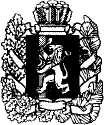 АДМИНИСТРАЦИЯ МАНСКОГО РАЙОНА КРАСНОЯРСКОГО КРАЯПОСТАНОВЛЕНИЕО признании утратившим силу постановления администрации района                        от 11.09.2012 г. № 777 «Об утверждении организационных документов                      по защите персональных данных»Руководствуясь п. 1 ст. 33 Устава Манского района, администрация района ПОСТАНОВЛЯЕТ: 	1. Постановление администрации района от 11.09.2012 г. № 777                        «Об утверждении организационных документов по защите персональных данных» признать утратившим силу.	2. Постановление вступает в силу со дня его официального опубликования.И.о. руководителя администрации района         		             Ш.М. Арсамаков27.01.2015      с. Шалинское                   №81            